                PODER JUDICIAL DEL ESTADO DE CAMPECHE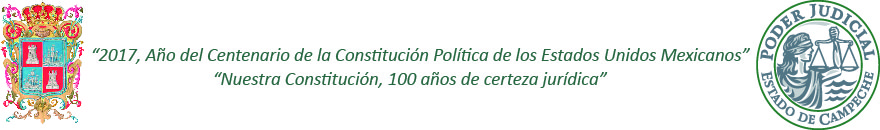                 FORMATO DE ENTREGA RECEPCIÓN                   ORDENAMIENTOS JURÍDICOS-ADMINISTRATIVOS                PODER JUDICIAL DEL ESTADO DE CAMPECHE                FORMATO DE ENTREGA RECEPCIÓN                   CONTRATOS DE OBRA PÚBLICA Y SERVICIOS RELACIONADOS                PODER JUDICIAL DEL ESTADO DE CAMPECHE		                FORMATO DE ENTREGA RECEPCIÓN                  CONTRATOS DE ADQUISICIONES, ARRENDAMIENTOS Y PRESTACIÓN DE SERVICIOS                PODER JUDICIAL DEL ESTADO DE CAMPECHE                FORMATO DE ENTREGA RECEPCIÓNCONCESIONES, AUTORIZACIONES, LICENCIAS O PERMISOS OTORGADOS                PODER JUDICIAL DEL ESTADO DE CAMPECHE                FORMATO DE ENTREGA RECEPCIÓNINVENTARIO DE ARCHIVO EN TRÁMITE               PODER JUDICIAL DEL ESTADO DE CAMPECHE                FORMATO DE ENTREGA RECEPCIÓN                   INVENTARIO DE ARCHIVO DE CONCENTRACIÓN                PODER JUDICIAL DEL ESTADO DE CAMPECHE                FORMATO DE ENTREGA RECEPCIÓN                   INVENTARIO DE ARCHIVO HISTÓRICO                PODER JUDICIAL DEL ESTADO DE CAMPECHE                FORMATO DE ENTREGA RECEPCIÓN                   ASUNTOS POR ATENDER EN LOS SIGUIENTES 30 DÍAS                PODER JUDICIAL DEL ESTADO DE CAMPECHE                FORMATO DE ENTREGA RECEPCIÓN                INFORME DE GESTIÓN                PODER JUDICIAL DEL ESTADO DE CAMPECHE                FORMATO DE ENTREGA RECEPCIÓN                  CONVENIOS, ACUERDOS Y ANEXOS DE EJECUCIÓN                PODER JUDICIAL DEL ESTADO DE CAMPECHE                FORMATO DE ENTREGA RECEPCIÓN                PROCESOS JUDICIALES                PODER JUDICIAL DEL ESTADO DE CAMPECHE                FORMATO DE ENTREGA RECEPCIÓN                  SOLICITUDES DE ACCESO A LA INFORMACIÓN PÚBLICA                PODER JUDICIAL DEL ESTADO DE CAMPECHE                FORMATO DE ENTREGA RECEPCIÓNRECOMENDACIONES EN MATERIA DE DERECHOS HUMANOS                PODER JUDICIAL DEL ESTADO DE CAMPECHE                FORMATO DE ENTREGA RECEPCIÓNOBLIGACIONES EN MATERIA DE TRANSPARENCIA                PODER JUDICIAL DEL ESTADO DE CAMPECHE                FORMATO DE ENTREGA RECEPCIÓNPROCESOS DE AUDITORÍA                PODER JUDICIAL DEL ESTADO DE CAMPECHE                FORMATO DE ENTREGA RECEPCIÓNOBSERVACIONES DE AUDITORÍA                PODER JUDICIAL DEL ESTADO DE CAMPECHE                FORMATO DE ENTREGA RECEPCIÓNRESPALDO DE INFORMACIÓN EN MEDIOS ELECTRÓNICOS, MAGNÉTICOS U ÓPTICOS                PODER JUDICIAL DEL ESTADO DE CAMPECHE                FORMATO DE ENTREGA RECEPCIÓNCONTRASEÑAS Y ACCESOS A SISTEMAS, PROGRAMAS Y OTROS DISPOSITIVOS                PODER JUDICIAL DEL ESTADO DE CAMPECHE                FORMATO DE ENTREGA RECEPCIÓNOTROS ASUNTOS                PODER JUDICIAL DEL ESTADO DE CAMPECHE                FORMATO DE ENTREGA RECEPCIÓNESTRUCTURA ORGÁNICA                PODER JUDICIAL DEL ESTADO DE CAMPECHE                FORMATO DE ENTREGA RECEPCIÓNPLANTILLA DE PERSONAL                PODER JUDICIAL DEL ESTADO DE CAMPECHE                FORMATO DE ENTREGA RECEPCIÓNPERSONAL CONTRATADO                 PODER JUDICIAL DEL ESTADO DE CAMPECHE                FORMATO DE ENTREGA RECEPCIÓNINVENTARIO DE BIENES MUEBLES                PODER JUDICIAL DEL ESTADO DE CAMPECHE                FORMATO DE ENTREGA RECEPCIÓNINVENTARIO DEL PARQUE VEHICULAR Y EQUIPO DE TRANSPORTE                PODER JUDICIAL DEL ESTADO DE CAMPECHE                FORMATO DE ENTREGA RECEPCIÓNINVENTARIO DE EXISTENCIAS EN ALMACÉN                PODER JUDICIAL DEL ESTADO DE CAMPECHE                FORMATO DE ENTREGA RECEPCIÓNINVENTARIO DE BIENES INMUEBLES                PODER JUDICIAL DEL ESTADO DE CAMPECHE                FORMATO DE ENTREGA RECEPCIÓNINVENTARIO DE SELLOS OFICIALES                PODER JUDICIAL DEL ESTADO DE CAMPECHE                FORMATO DE ENTREGA RECEPCIÓNCUENTA PÚBLICA                PODER JUDICIAL DEL ESTADO DE CAMPECHE                FORMATO DE ENTREGA RECEPCIÓNDEUDA PÚBLICA                PODER JUDICIAL DEL ESTADO DE CAMPECHE                FORMATO DE ENTREGA RECEPCIÓNESTADOS FINANCIEROS                PODER JUDICIAL DEL ESTADO DE CAMPECHE                FORMATO DE ENTREGA RECEPCIÓNAVANCE DEL PROGRAMA OPERATIVO ANUAL                PODER JUDICIAL DEL ESTADO DE CAMPECHE                FORMATO DE ENTREGA RECEPCIÓNPRESUPUESTO APROBADO, MODIFICADO Y EJERCIDO                PODER JUDICIAL DEL ESTADO DE CAMPECHE                FORMATO DE ENTREGA RECEPCIÓNCUENTAS POR COBRAR                PODER JUDICIAL DEL ESTADO DE CAMPECHE                FORMATO DE ENTREGA RECEPCIÓNCUENTAS POR PAGAR                PODER JUDICIAL DEL ESTADO DE CAMPECHE                FORMATO DE ENTREGA RECEPCIÓNFIDEICOMISOS DE INVERSIÓN, ADMINISTRACIÓN Y/O PAGO                PODER JUDICIAL DEL ESTADO DE CAMPECHE                FORMATO DE ENTREGA RECEPCIÓNCUENTAS BANCARIAS                PODER JUDICIAL DEL ESTADO DE CAMPECHE                FORMATO DE ENTREGA RECEPCIÓNCHEQUERAS Y/O DISPOSITIVOS ELECTRÓNICOS BANCARIOS                PODER JUDICIAL DEL ESTADO DE CAMPECHE                FORMATO DE ENTREGA RECEPCIÓNFORMAS VALORADAS                PODER JUDICIAL DEL ESTADO DE CAMPECHE                FORMATO DE ENTREGA RECEPCIÓNFONDOS REVOLVENTES    Nombre del ordenamiento jurídico/administrativoTipo (Ley, Reglamento, Acuerdo, Manual, etc.)Fecha de PublicaciónMedio de Difusión (DOF / POE)Fecha de última modificaciónPJECE-R 01Información al:DíaMesAñoInformación al:«Fecha_día»«Fecha_mes»«Fecha_año»Órgano objeto de la Entrega:: «Órgano Jurisdiccional o Administrativo que se entrega»Cargo que se entrega:«Cargo, empleo o comisión objeto de la entrega»No. de Obra/Exp.Objeto de la ObraLocalización (Municipio/ Localidad)Fuente de Financiamiento y Programa (Federal, Estatal, Otros)Procedimiento de ContrataciónNo. de ContratoVigenciaVigenciaMonto de la obraMonto de la obraMonto de la obraAnticipoAnticipoAnticipoAnticipo% de Avance% de AvanceConveniosContratistaResidenteNo. de Obra/Exp.Objeto de la ObraLocalización (Municipio/ Localidad)Fuente de Financiamiento y Programa (Federal, Estatal, Otros)Procedimiento de ContrataciónNo. de ContratoInicialFinalContratadoEjercidoPor ejercerFechaMonto otorgadoAmortizadoSaldo   Fís.   Fin.PJECE-R 02Información al:DíaMesAñoInformación al:«Fecha_día»«Fecha_mes»«Fecha_año»Órgano objeto de la Entrega::«Órgano Jurisdiccional o Administrativo que se entrega»Cargo que se entrega:«Cargo, empleo o comisión objeto de la entrega»Número de Contrato Fuente de financiamiento y Programa (Federal, Estatal, Otros)Procedimiento de ContrataciónObjeto del ContratoVigenciaVigenciaMontoMontoMontoConveniosProveedorAdministrador del contratoNúmero de Contrato Fuente de financiamiento y Programa (Federal, Estatal, Otros)Procedimiento de ContrataciónObjeto del ContratoInicialFinalContratoEjercidoPor ejercerConveniosProveedorAdministrador del contratoPJECE-R 03Información al:DíaMesAñoInformación al:«Fecha_día»«Fecha_mes»«Fecha_año»Órgano objeto de la Entrega:«Órgano Jurisdiccional o Administrativo que se entrega»Cargo que se entrega:«Cargo, empleo o comisión objeto de la entrega»PJECE-R 04Información al:DíaMesAñoInformación al:«Fecha_día»«Fecha_mes»«Fecha_año»Órgano objeto de la Entrega:«Órgano Jurisdiccional o Administrativo que se entrega»Cargo que se entrega:«Cargo, empleo o comisión objeto de la entrega»Tipo (Concesión, permiso, licencia, autorización, derecho, etc,ObjetoNombre o razón social del BeneficiarioFecha de otorgamientoFecha de conclusiónObservacionesNo. de ExpedienteSecciónSerieSubserieDescripciónFecha de AperturaÁrea ResponsableNo. de FojasUbicación física (ID, Cajón, Anaquel, Archivero)PJECE-R 05Información al:DíaMesAñoInformación al:«Fecha_día»«Fecha_mes»«Fecha_año»Órgano objeto de la Entrega:«Órgano Jurisdiccional o Administrativo que se entrega»Cargo que se entrega:«Cargo, empleo o comisión objeto de la entrega»PJECE-R 06Información al:DíaMesAñoInformación al:«Fecha_día»«Fecha_mes»«Fecha_año»Órgano objeto de la Entrega:«Órgano Jurisdiccional o Administrativo que se entrega»Cargo que se entrega:«Cargo, empleo o comisión objeto de la entrega»No. de cajaNo. de ExpedienteSecciónSerieSubserieNombre del expediente y descripciónValor DocumentalValor DocumentalValor DocumentalPlazo de conservaciónClasificación de la InformaciónFecha de cierre del expedienteNo. de cajaNo. de ExpedienteSecciónSerieSubserieNombre del expediente y descripciónAdtvoLegalContable o fiscalPlazo de conservaciónClasificación de la InformaciónFecha de cierre del expedienteNo. de ExpedienteSecciónSerieSubserieDescripciónFecha de Apertura y CierreÁrea ResponsableNo. de FojasUbicación física PJECE-R 07Información al:DíaMesAñoInformación al:«Fecha_día»«Fecha_mes»«Fecha_año»Órgano objeto de la Entrega:«Órgano Jurisdiccional o Administrativo que se entrega»Cargo que se entrega:«Cargo, empleo o comisión objeto de la entrega»No. ConsecutivoDescripción del compromiso, asunto o actividad por atenderAcciones / Actividades a realizarFecha de AtenciónÁrea ResponsableDocumentación que se incluyeObservacionesPJECE-R 08Información al:DíaMesAñoInformación al:«Fecha_día»«Fecha_mes»«Fecha_año»Órgano objeto de la Entrega:«Órgano Jurisdiccional o Administrativo que se entrega»Cargo que se entrega:«Cargo, empleo o comisión objeto de la entrega»PJECE-R 09Información al:DíaMesAñoInformación al:«Fecha_día»«Fecha_mes»«Fecha_año»Órgano objeto de la Entrega:«Órgano Jurisdiccional o Administrativo que se entrega»Cargo que se entrega:«Cargo, empleo o comisión objeto de la entrega»SE ADJUNTAN DOCUMENTOSDe conformidad con las atribuciones y facultades del Sujeto Obligado, se deberán expresar los asuntos de su competencia, así como las funciones desempeñadas y acciones sustantivas más importantes desarrolladas en cumplimiento a sus responsabilidades y encargos, proporcionando una visión general de la gestión del Órgano Jurisdiccional o Administrativo que entrega, considerando para el efecto la siguiente estructura de contenido:Funciones, atribuciones y encargos. Descripción de las funciones y atribuciones que realiza en cumplimento a sus responsabilidades, incluyendo, en su caso, encargos o actividades específicas que haya tenido asignadas o encomendadas en lo particular.Actividades más importantes o primordiales que desarrolla. Descripción de las actividades que realiza de manera cotidiana y que corresponden a las de mayor representatividad en el ámbito de sus responsabilidades y competencias.Asuntos de carácter especial. En su caso, describir aquellos asuntos que de alguna manera se consideran como especiales y que no se consignan en ningún formato del Acta, o bien, no se presentan o refieren con la claridad o precisión deseada.Perspectiva. Conforme a la experiencia alcanzada, describir lo que a juicio del Sujeto Obligado es conveniente desarrollar para consolidar aquellas acciones, programas o proyectos que se están desarrollando o que se considera que deben desarrollarse, así como también proponer lo que se debería de desechar, cambiar o eliminar por no haber sido práctico o funcional.En caso de tratarse de una Entrega-Recepción Ordinaria, además el Sujeto Obligado deberá incluir un Informe de Gestión por cada Titular de Órgano Jurisdiccional o Administrativo que estructuralmente sea de su dependencia directa, los cuales serán elaborados y firmados por dichos titulares y que, además de cumplir con la estructura de contenido anterior, deberán incluir:Asuntos o compromisos en trámite. Relacionar los asuntos que a la fecha de la entrega del Sujeto Obligado el Órgano Jurisdiccional o Administrativo de dependencia directa de él tenga en trámite; estimen relevantes reportar; o que sean compromisos vigentes, considerando los elementos de identificación y precisión que a cada uno corresponda, señalando por lo menos: Descripción del compromiso, asunto o actividad que se reporta; Acciones a realizar; y Fecha o plazos para ello.PJECE-R 10Información al:DíaMesAñoInformación al:«Fecha_día»«Fecha_mes»«Fecha_año»Órgano objeto de la Entrega:«Órgano Jurisdiccional o Administrativo que se entrega»Cargo que se entrega:«Cargo, empleo o comisión objeto de la entrega»Tipo (de Convenio, Acuerdo, Anexo)Nombre del Convenio, Acuerdo o Anexo de EjecuciónObjetoFirmado conImporte ConvenidoImporte ConvenidoImporte ConvenidoVigenciaVigenciaCompromisos pendientesTipo (de Convenio, Acuerdo, Anexo)Nombre del Convenio, Acuerdo o Anexo de EjecuciónObjetoFirmado conFederalEstatalOtroDel:Al:Compromisos pendientesPJECE-R 11Información al:DíaMesAñoInformación al:«Fecha_día»«Fecha_mes»«Fecha_año»Órgano objeto de la Entrega:«Órgano Jurisdiccional o Administrativo que se entrega»Cargo que se entrega:«Cargo, empleo o comisión objeto de la entrega»No. ConsecutivoExpedienteDescripción del ProcesoTipo de Proceso(Civil, Penal, Administrativo, Laboral)Estado que guarda ala fechaAutoridad que lleva el casoPlazos de términoPJECE-R 12Información al:DíaMesAñoInformación al:«Fecha_día»«Fecha_mes»«Fecha_año»Órgano objeto de la Entrega:«Órgano Jurisdiccional o Administrativo que se entrega»Cargo que se entrega:«Cargo, empleo o comisión objeto de la entrega»No. ConsecutivoDescripción de la Información SolicitadaMedio a través del cual se realizó la solicitudFecha Límite de AtenciónComentariosPJECE-R 13Información al:DíaMesAñoInformación al:«Fecha_día»«Fecha_mes»«Fecha_año»Órgano objeto de la Entrega:«Órgano Jurisdiccional o Administrativo que se entrega»Cargo que se entrega:«Cargo, empleo o comisión objeto de la entrega»Número de RecomendaciónDescripción de la RecomendaciónAutoridad que determinó la RecomendaciónFecha Límite de AtenciónAcciones realizadasSituación ActualPJECE-R 14Información al:DíaMesAñoInformación al:«Fecha_día»«Fecha_mes»«Fecha_año»Órgano objeto de la Entrega:«Órgano Jurisdiccional o Administrativo que se entrega»Cargo que se entrega:«Cargo, empleo o comisión objeto de la entrega»Artículo/ Fracción/IncisoConcepto de la obligación (incluyendo las específicas del Sujeto Obligado)Área responsable que genera y actualiza la informaciónPeriodo de actualizaciónFecha límite para su publicaciónPJECE-R 15Información al:DíaMesAñoInformación al:«Fecha_día»«Fecha_mes»«Fecha_año»Órgano objeto de la Entrega:«Órgano Jurisdiccional o Administrativo que se entrega»Cargo que se entrega:«Cargo, empleo o comisión objeto de la entrega»Proceso de auditoría, evaluación, acción de control, vigilancia, etcEnte FiscalizadorFecha de inicio / notificaciónProgramaEjercicioSituación actualFecha estimada de conclusiónPJECE-R 16Información al:DíaMesAñoInformación al:«Fecha_día»«Fecha_mes»«Fecha_año»Órgano objeto de la Entrega:«Órgano Jurisdiccional o Administrativo que se entrega»Cargo que se entrega:«Cargo, empleo o comisión objeto de la entrega»Tipo (Observación / Recomendación / Salvedad)Ente FiscalizadorOrigen (auditoría, evaluación, acción de control y vigilancia, etc.)ProgramaEjercicioDescripción de la Observación / RecomendaciónSituación / Avance en la solventaciónFecha Límite de AtenciónPJECE-R 17Información al:DíaMesAñoInformación al:«Fecha_día»«Fecha_mes»«Fecha_año»Órgano objeto de la Entrega:«Órgano Jurisdiccional o Administrativo que se entrega»Cargo que se entrega:«Cargo, empleo o comisión objeto de la entrega»Nombre del Respaldo, archivo, sistema o programaTipo de Medio (Disco Duro, CD, DVD y/o USB)ContenidoEspacio Que Ocupa(Kb, Mb, Gb)Ubicación FísicaPJECE-R 18Información al:DíaMesAñoInformación al:«Fecha_día»«Fecha_mes»«Fecha_año»Órgano objeto de la Entrega:«Órgano Jurisdiccional o Administrativo que se entrega»Cargo que se entrega:«Cargo, empleo o comisión objeto de la entrega»ConsecutivoNombre del sistema, programa, mecanismo, bien, dispositivo, etc.Objeto / Finalidad / UsoModo de acceso (contraseña, dispositivo físico, etc.)Observaciones / ComentariosPJECE-R 19Información al:DíaMesAñoInformación al:«Fecha_día»«Fecha_mes»«Fecha_año»Órgano objeto de la Entrega:«Órgano Jurisdiccional o Administrativo que se entrega»Cargo que se entrega:«Cargo, empleo o comisión objeto de la entrega»No. ConsecutivoDescripción del AsuntoDocumentos Adjuntos ComentariosPJECE-R 20Información al:DíaMesAñoInformación al:«Fecha_día»«Fecha_mes»«Fecha_año»Órgano objeto de la Entrega:«Órgano Jurisdiccional o Administrativo que se entrega»Cargo que se entrega:«Cargo, empleo o comisión objeto de la entrega»SE ADJUNTAN DOCUMENTOSPJECE-R 21Información al:DíaMesAñoInformación al:«Fecha_día»«Fecha_mes»«Fecha_año»Órgano objeto de la Entrega:«Órgano Jurisdiccional o Administrativo que se entrega»Cargo que se entrega:«Cargo, empleo o comisión objeto de la entrega»No. de empleadoNivelDenominación del PuestoNombre del servidor públicoTipo de plaza(Base, confianza, etc.)Fecha de ingresoEstatus(Comisionado, permiso licencia, etc.)Sueldo Base MensualPJECE-R 22Información al:DíaMesAñoInformación al:«Fecha_día»«Fecha_mes»«Fecha_año»Órgano objeto de la Entrega:«Órgano Jurisdiccional o Administrativo que se entrega»Cargo que se entrega:«Cargo, empleo o comisión objeto de la entrega»NombreÁrea de AdscripciónOrigen de los recursosMonto de Honorario o ContraprestaciónTipo de Contratación(Marcar con una X)Tipo de Contratación(Marcar con una X)Tipo de Contratación(Marcar con una X)Vigencia del ContratoVigencia del ContratoNombreÁrea de AdscripciónOrigen de los recursosMonto de Honorario o ContraprestaciónHonorariosServiciosOtroInicioTérminoPJECE-R 23Información al:DíaMesAñoInformación al:«Fecha_día»«Fecha_mes»«Fecha_año»Órgano objeto de la Entrega:«Órgano Jurisdiccional o Administrativo que se entrega»Cargo que se entrega:«Cargo, empleo o comisión objeto de la entrega»IDNo.InventarioDescripción del bien No. de Serie Marca ModeloEstado del BienResguardanteFecha de adquisiciónForma de adquisiciónValor HistóricoPJECE-R 24Información al:DíaMesAñoInformación al:«Fecha_día»«Fecha_mes»«Fecha_año»Órgano objeto de la Entrega:«Órgano Jurisdiccional o Administrativo que se entrega»Cargo que se entrega:«Cargo, empleo o comisión objeto de la entrega»No. de IDMarcaModelo /TipoNo. de SerieEspecificacionesÁrea de adscripción ResguardanteSituación (Marcar con una X)Situación (Marcar con una X)Situación (Marcar con una X)Situación (Marcar con una X)No. de IDMarcaModelo /TipoNo. de SerieEspecificacionesÁrea de adscripción ResguardantePropiedadArrendamientoComodatoOtro (Señalar)PJECE-R 25Información al:DíaMesAñoInformación al:«Fecha_día»«Fecha_mes»«Fecha_año»Órgano objeto de la Entrega:«Órgano Jurisdiccional o Administrativo que se entrega»Cargo que se entrega:«Cargo, empleo o comisión objeto de la entrega»BienBienBienUnidad de medidaExistenciasCostos por UnidadMonto TotalComentariosClave del bienNombreMarcaUnidad de medidaExistenciasCostos por UnidadMonto TotalComentariosPJECE-R 26Información al:DíaMesAñoInformación al:«Fecha_día»«Fecha_mes»«Fecha_año»Órgano objeto de la Entrega:«Órgano Jurisdiccional o Administrativo que se entrega»Cargo que se entrega:«Cargo, empleo o comisión objeto de la entrega»Descripción del bienTipo de predioTipo de inmuebleUbicaciónUso o destinoValor Catastral o último avalúo del inmuebleDatos de inscripción en el Registro Público de la PropiedadSuperficie M2Superficie M2Descripción del bienTipo de predioTipo de inmuebleUbicaciónUso o destinoValor Catastral o último avalúo del inmuebleDatos de inscripción en el Registro Público de la PropiedadTerrenoConstrucciónPJECE-R 27Información al:DíaMesAñoInformación al:«Fecha_día»«Fecha_mes»«Fecha_año»Órgano objeto de la Entrega:«Órgano Jurisdiccional o Administrativo que se entrega»«Órgano Jurisdiccional o Administrativo que se entrega»Cargo que se entrega:Cargo que se entrega:Cargo que se entrega:«Cargo, empleo o comisión objeto de la entrega»«Cargo, empleo o comisión objeto de la entrega»Impresión del SelloImpresión del SelloImpresión del SelloÁrea UsuariaÁrea UsuariaExistenciaResponsable de la CustodiaResponsable de la CustodiaResponsable de la CustodiaResponsable de la CustodiaImpresión del SelloImpresión del SelloImpresión del SelloÁrea UsuariaÁrea UsuariaExistenciaNombre del servidor públicoNombre del servidor públicoCargoCargoPJECE-R 28Información al:DíaMesAñoInformación al:«Fecha_día»«Fecha_mes»«Fecha_año»Órgano objeto de la Entrega:«Órgano Jurisdiccional o Administrativo que se entrega»Cargo que se entrega:«Cargo, empleo o comisión objeto de la entrega»SE ADJUNTAN DOCUMENTOSPJECE-R 29Información al:DíaMesAñoInformación al:«Fecha_día»«Fecha_mes»«Fecha_año»Órgano objeto de la Entrega:«Órgano Jurisdiccional o Administrativo que se entrega»Cargo que se entrega:«Cargo, empleo o comisión objeto de la entrega»SE ADJUNTAN DOCUM ENTOSPJECE-R 30Información al:DíaMesAñoInformación al:«Fecha_día»«Fecha_mes»«Fecha_año»Órgano objeto de la Entrega:«Órgano Jurisdiccional o Administrativo que se entrega»Cargo que se entrega:«Cargo, empleo o comisión objeto de la entrega»DeudorAcreedorNúmero CréditoImporte OriginalSaldo InsolutoTasa de InterésSobre TasaTasa fijaFecha de suscripciónPlazo(meses)Fecha de VencimientoAfectación de ParticipacionesAfectación de ParticipacionesAfectación de ParticipacionesRegistro SHCPRegistro SHCPDeudorAcreedorNúmero CréditoImporte OriginalSaldo InsolutoTasa de InterésSobre TasaTasa fijaFecha de suscripciónPlazo(meses)Fecha de VencimientoPorcentaje de AfectaciónFecha y No. de FideicomisoFecha de mandatoNúmeroFechaPJECE-R31 Información al:DíaMesAñoInformación al:«Fecha_día»«Fecha_mes»«Fecha_año»Órgano objeto de la Entrega:«Órgano Jurisdiccional o Administrativo que se entrega»Cargo que se entrega:«Cargo, empleo o comisión objeto de la entrega»SE ADJUNTAN DOCUMENTOSPJECE-R32 Información al:DíaMesAñoInformación al:«Fecha_día»«Fecha_mes»«Fecha_año»Órgano objeto de la Entrega:«Órgano Jurisdiccional o Administrativo que se entrega»Cargo que se entrega:«Cargo, empleo o comisión objeto de la entrega»Partida/DescripciónPresupuesto AprobadoAmpliacionesReduccionesModificadoComprometidoDevengadoEjercidoPagadoPJECE-R33 Información al:DíaMesAñoInformación al:«Fecha_día»«Fecha_mes»«Fecha_año»Órgano objeto de la Entrega:«Órgano Jurisdiccional o Administrativo que se entrega»Cargo que se entrega:«Cargo, empleo o comisión objeto de la entrega»Número / identificación deldocumentoNombre del deudorConcepto de la deudaFecha de vencimientoSaldoComentariosPJECE-R34 Información al:DíaMesAñoInformación al:«Fecha_día»«Fecha_mes»«Fecha_año»Órgano objeto de la Entrega:Órgano objeto de la Entrega:«Órgano Jurisdiccional o Administrativo que se entrega»«Órgano Jurisdiccional o Administrativo que se entrega»«Órgano Jurisdiccional o Administrativo que se entrega»Cargo que se entrega:Cargo que se entrega:«Cargo, empleo o comisión objeto de la entrega»«Cargo, empleo o comisión objeto de la entrega»«Cargo, empleo o comisión objeto de la entrega»No. deFactura / DocumentoNo. deFactura / DocumentoNombre del acreedorNombre del acreedorConceptoFuente de FinanciamientoFuente de FinanciamientoMonto sin IVAMonto sin IVAMonto con IVAComentariosComentariosPJECE-R35 Información al:DíaMesAñoInformación al:«Fecha_día»«Fecha_mes»«Fecha_año»Órgano objeto de la Entrega:«Órgano Jurisdiccional o Administrativo que se entrega»Cargo que se entrega:«Cargo, empleo o comisión objeto de la entrega»No.FideicomisoTipoSiglasFecha de ConstituciónFideicomitenteFiduciarioObjetoPatrimonio Inicial (mdp)Patrimonio ActualHonorarios de Admón.ComentariosPJECE-R36 Información al:DíaMesAñoInformación al:«Fecha_día»«Fecha_mes»«Fecha_año»Órgano objeto de la Entrega:«Órgano Jurisdiccional o Administrativo que se entrega»Cargo que se entrega:«Cargo, empleo o comisión objeto de la entrega»No. de CuentaNombre de la InstituciónTipo de CuentaObjeto de la CuentaSaldo a la fecha de informaciónSaldo a la fecha de informaciónÚltimo cheque expedidoResponsable de la cuentaFirmas autorizadasFirmas autorizadasResponsables de DispositivosNo. de CuentaNombre de la InstituciónTipo de CuentaObjeto de la CuentaBancoRegistro en LibrosÚltimo cheque expedidoResponsable de la cuentaNombre(s)Cargo(s)Responsables de DispositivosPJECE-R37 Información al:DíaMesAñoInformación al:«Fecha_día»«Fecha_mes»«Fecha_año»Órgano objeto de la Entrega:«Órgano Jurisdiccional o Administrativo que se entrega»Cargo que se entrega:«Cargo, empleo o comisión objeto de la entrega»CuentaInstitución BancariaNo. de ChequeraTalonarios de ChequesTalonarios de ChequesTalonarios de ChequesTalonarios de ChequesTalonarios de ChequesTalonarios de ChequesÚltima Transferencia BancariasÚltima Transferencia BancariasÚltima Transferencia BancariasCuentaInstitución BancariaNo. de ChequeraFolios Según ChequeraFolios Según ChequeraFolios UtilizadosFolios UtilizadosFolios de Cheques por UtilizarFolios de Cheques por UtilizarÚltima Transferencia BancariasÚltima Transferencia BancariasÚltima Transferencia BancariasCuentaInstitución BancariaNo. de ChequeraDelAlDelAlDelAlNúmeroFechaImportePJECE-R38 Información al:DíaMesAñoInformación al:«Fecha_día»«Fecha_mes»«Fecha_año»Órgano objeto de la Entrega:«Órgano Jurisdiccional o Administrativo que se entrega»Cargo que se entrega:«Cargo, empleo o comisión objeto de la entrega»Nombre de la formaÚltimo Folio UtilizadoFolios sin UtilizarFolios sin UtilizarCantidadResponsable:Responsable:Nombre de la formaÚltimo Folio UtilizadoDel:Al:CantidadNombre del servidor públicoCargoPJECE-R39 Información al:DíaMesAñoInformación al:«Fecha_día»«Fecha_mes»«Fecha_año»Órgano objeto de la Entrega:Órgano objeto de la Entrega:«Órgano Jurisdiccional o Administrativo que se entrega»«Órgano Jurisdiccional o Administrativo que se entrega»«Órgano Jurisdiccional o Administrativo que se entrega»«Órgano Jurisdiccional o Administrativo que se entrega»Cargo que se entrega:Cargo que se entrega:«Cargo, empleo o comisión objeto de la entrega»«Cargo, empleo o comisión objeto de la entrega»«Cargo, empleo o comisión objeto de la entrega»«Cargo, empleo o comisión objeto de la entrega»Responsable del FondoResponsable del FondoResponsable del FondoResponsable del FondoObjeto del FondoObjeto del FondoMonto AsignadoMonto AsignadoOficio de CancelaciónOficio de CancelaciónObservacionesObservacionesNombreNombreCargoÁreaObjeto del FondoObjeto del FondoMonto AsignadoMonto AsignadoNúmeroFechaObservacionesObservaciones